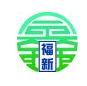 Qingdao Xingfu Energy Equipment Co., Ltd.Qingdao Xingfu Energy Equipment Co., Ltd.Qingdao Xingfu Energy Equipment Co., Ltd.Technical parameters of 600,000Kcal HOT AIR STOVETechnical parameters of 600,000Kcal HOT AIR STOVETechnical parameters of 600,000Kcal HOT AIR STOVE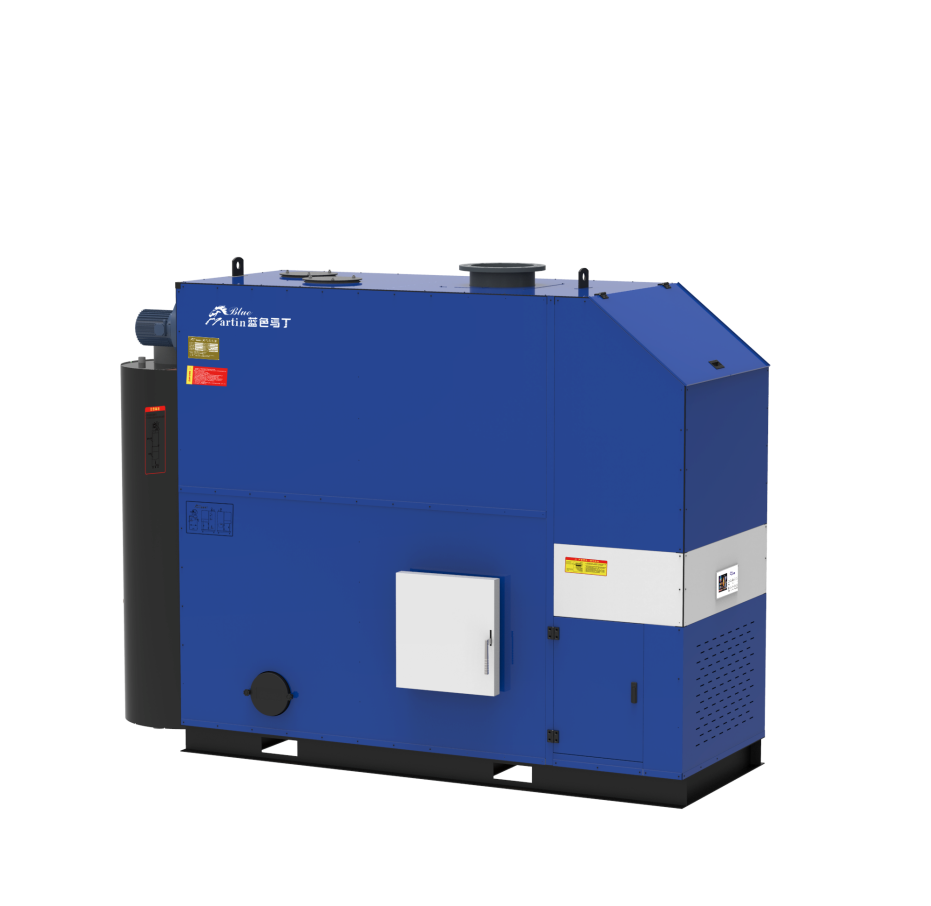 modelFWHS-0.7Pressure of workpressureThe thermal efficiency93%Rated calorific value(万Kcal)60Circulation fan5500The rated voltage(v)380VInduced draft power(w)1100Blower power(W)550The chimney diameter（mm）273fuel consumption (kg/h)143Size(mm)2800Size(mm)1200Size(mm)2550Standard configuration:Hot air stove 1setShipping Weight(kg)2370